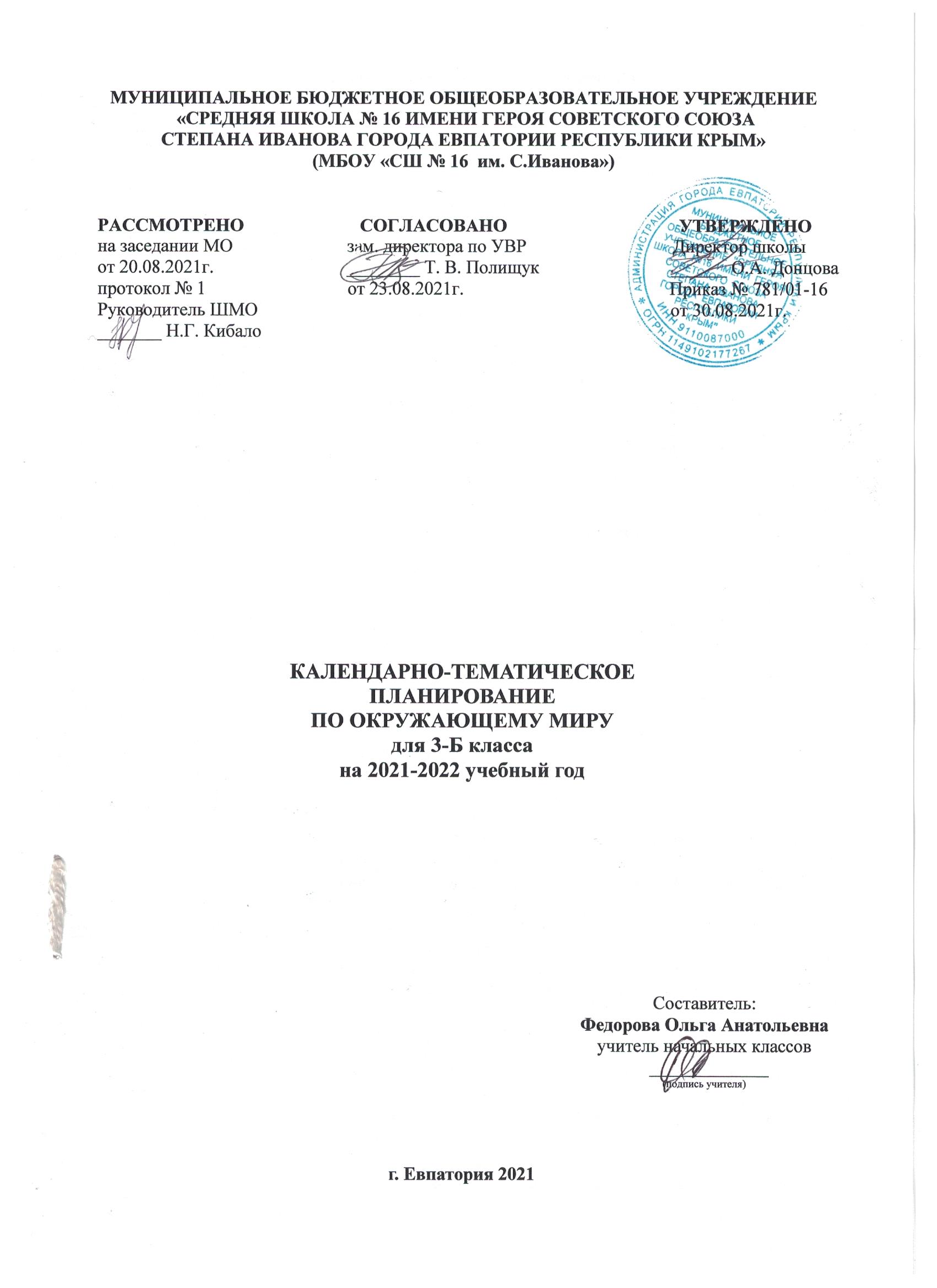 Календарно-тематическое планирование.№ п/п№ п/пДатаДатаТема урокапланфактпланфактТема урока                                                 2.Как устроен мир? (6 ч )                                                 2.Как устроен мир? (6 ч )                                                 2.Как устроен мир? (6 ч )                                                 2.Как устроен мир? (6 ч )                                                 2.Как устроен мир? (6 ч )101.09Природа.206.09Человек. Проект «Богатства, отданные людям».308.09Общество.413.09Что такое экология.515.09Природа в опасности! Презентация проекта «Богатства, отданные людям».620.09Обобщение. Проверочная работа № 1.3.Эта удивительная природа (20 ч)3.Эта удивительная природа (20 ч)3.Эта удивительная природа (20 ч)3.Эта удивительная природа (20 ч)3.Эта удивительная природа (20 ч)722.09Тела, вещества, частицы.827.09Разнообразие веществ. Практическая работа № 1. «Обнаружение крахмала в продуктах питания».929.09Воздух и его охрана.1004.10Вода. Практическая работа №  2. «Изучение свойств воды».1106.10Превращения и круговороты воды.1211.10Берегите воду!1313.10Что такое почва. Практическая работа №  3. «Изучение свойств почвы».1418.10Разнообразие растений.1520.10Солнце, растения и мы с вами.1625.10Размножение и развитие растений. Охрана растений.1727.10Итоговая   контрольная  работа  № 1  за  I  четверть  «Эта удивительная природа».1808.11Разнообразие животных.1910.11Кто что ест? Проект «Разнообразие природы родного края».2015.11Размножение и развитие животных.2117.11Охрана животных.2222.11В царстве грибов.2324.11Великий круговорот жизни.2429.11Обобщение. Проверочная работа № 2. Презентация проекта «Разнообразие природы родного края».2501.12Организм человека. Практическая работа №  4. «Измерение роста и массы тела человека».2606.12Органы чувств.4.Мы и наше здоровье (11 ч)4.Мы и наше здоровье (11 ч)4.Мы и наше здоровье (11 ч)4.Мы и наше здоровье (11 ч)4.Мы и наше здоровье (11 ч)2708.12Надежная защита организма. Практическая работа №  5. «Знакомство с внешним строением кожи».2813.12Опора тела и движение.2915.12Наше питание. Проект «Школа кулинаров».Практическая работа №  6. «Изучение состава продуктов (по информации на упаковках)».3020.12Дыхание и кровообращение. Практическая работа №  7. «Подсчет ударов пульса».3122.12Умей предупреждать болезни.3227.12Итоговая контрольная работа № 2 за II  четверть «Мы и наше здоровье».3329.12Здоровый образ жизни.3410.01Обобщение. Презентация проекта «Школа кулинаров».3512.01Огонь, вода и газ.3617.01Чтобы путь был счастливым.3719.01Дорожные знаки.5.Наша безопасность (8 ч )5.Наша безопасность (8 ч )5.Наша безопасность (8 ч )5.Наша безопасность (8 ч )5.Наша безопасность (8 ч )3824.01Опасные места. Проект «Кто нас защищает».3926.01Природа и наша безопасность.4031.01Экологическая безопасность. Практическая работа №  8. «Знакомство с устройством и работой бытового фильтра для очистки воды».4102.02Обобщение. Проверочная работа № 3 «Наша безопасность». Презентация проекта «Кто нас защищает».4207.02Для чего нужна экономика.4309.02Природные богатства и труд людей – основа экономики.4414.02Полезные ископаемые. Практическая работа №  9 «Рассматривание образцов полезных ископаемых».4516.02Добыча полезных ископаемых.6.Чему учит экономика (13 часов)6.Чему учит экономика (13 часов)6.Чему учит экономика (13 часов)6.Чему учит экономика (13 часов)6.Чему учит экономика (13 часов)4621.02Растениеводство. Практическая работа №  10. «Знакомство с культурными растениями».4728.02Животноводство.4802.03Какая бывает промышленность. Проект «Экономика родного края».4909.03Что такое деньги. Практическая работа №  11. «Знакомство с современными российскими монетами».5014.03Итоговая контрольная работа №3 за III четверть  «Чему учит экономика».5116.03Государственный бюджет. Семейный бюджет.5228.03Экономика и экология.5330.03Обобщение. Презентация проекта «Экономика родного края».5404.04Золотое кольцо России.5506.04Золотое кольцо России. Обучающий проект «Музей путешествий».5611.04Наши ближайшие соседи.5713.04На севере Европы. Норвегия, Швеция.5818.04На севере Европы. Финляндия, Дания, Исландия.7.Путешествия по городам и странам  (10 ч)7.Путешествия по городам и странам  (10 ч)7.Путешествия по городам и странам  (10 ч)7.Путешествия по городам и странам  (10 ч)7.Путешествия по городам и странам  (10 ч)5912.04Что такое Бенилюкс. Бельгия, Нидерланды, Люксембург.6027.04В центре Европы. Германия, Австрия. Швейцария.6104.05В центре Европы. По Франции и Великобритании.6211.05На юге Европы.  По знаменитым местам мира.6316.05Обобщение.6418.05Проверочная работа № 4. «Путешествия по городам и странам»6523.05Презентация проекта «Музей путешествий».6625.05Итоговая контрольная работа №4 за год.67Презентации проекта «Музей путешествий».68Итоговый урок за год. Презентации проекта «Музей путешествий».